ЕВИДЕНЦИЈА О ИЗВОЂЕЊУ НАСТАВЕОКТОБАР 2023. ГОДИНЕСПИСАК СТУДЕНАТАПП - Практично предавањеПВ – Практичне вјежбе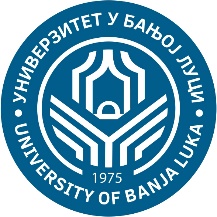 УНИВЕРЗИТЕТ У БАЊОЈ ЛУЦИ                           ФАКУЛТЕТ БЕЗБЈЕДНОСНИХ НАУКА Катедра полицијских наука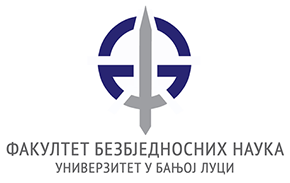 ПредметШифраСтудијски програмЦиклус студијаГодина студијаСеместарОблик наставеГрупаСФО 2ОБК20СФО2Безбједност и криминалистикаIIIIIIГрупни2Редни бројБрој индексаПрезимеИмеПП/ПВПП/ПВПП/ПВПП/ПВПП/ПВ1.2266/22КизаДраженко2.2307/22КитановићДрагана     в3.2185/22КљајићСара     в4.2262/22КовачевићАнђела5.2258/22КокотИвана     в6.2315/22КомљеновићДавид7.2268/22КострешевићЈелена8.2220/22КрстићЛука9.2322/22ЛатиновићЈована10.2240/22ЛукајићИвана11.2184/22ЉубанићМарија12.2301/22МалијевићДеана13.2233/22МарићГоран14.2157/21МарчетаАлександра     в15.2208/22МашићРастко16.2323/22МетларСандра17.2234/22МилаковићВладан18.2013/20МилетићДејана     в19.2286/22МиливојевићАнђела20.2254/22МилојчићНаташа21.2239/22МирковићЈелена22.2205/22МитровићКристина23.2332/22НоваковићНикола24.2226/22ПавловићКристина25.2192/22ПанићСпоменка     в26.2242/22ПејићАнђела27.2224/22ПерићНиколина28.2232/22ПетрушићМарија29.2253/22ПећанацВасилија30.2235/22ПлотанАња31.2276/22ПоњарацДушан32.2270/22ПоповићВедран33.2278/22ПрелоНикола34.2252/22ПролеДраженко35.2257/22РадановићАнђела36.2292/22РадоњићПетар37.38.39.40.41.УчионицаУчионицаУчионицаУчионицаКаб. 27 ФФВиСКаб. 27 ФФВиСКаб. 27 ФФВиСКаб. 27 ФФВиСКаб. 27 ФФВиСДатумДатумДатумДатумВријемеВријемеВријемеВријемеОдржано часова ППОдржано часова ППОдржано часова ППОдржано часова ПП11111Наставник – проф. др Дарко Паспаљ, доц. др Ненад РађевићНаставник – проф. др Дарко Паспаљ, доц. др Ненад РађевићНаставник – проф. др Дарко Паспаљ, доц. др Ненад РађевићНаставник – проф. др Дарко Паспаљ, доц. др Ненад РађевићПотпис наставникаПотпис наставникаПотпис наставникаПотпис наставникаВријемеВријемеВријемеВријемеОдржано часова ПВОдржано часова ПВОдржано часова ПВОдржано часова ПВ11111Сарадник – мр Лазар ВулинСарадник – мр Лазар ВулинСарадник – мр Лазар ВулинСарадник – мр Лазар ВулинПотпис сарадникаПотпис сарадникаПотпис сарадникаПотпис сарадника